Welcome to the Glencoe 2024 Sidewalk Sale! Space is available for Winnetka-Northfield-Glencoe Chamber Members and Non-Members in the Glencoe Sidewalk Sale!All businesses located within the sidewalk sale areas must pay the appropriate fees listed in this application to use the space in front of their storefront.  Otherwise, the space will be given to paying participants. Proceeds from this event will be used to expand the benefits and services provided to Chamber members and the community.Additional details:SWS Sponsorship: Include your logo on all promotional materials and advertisements. Cost: $300. Set-Up: Set-up for Glencoe locations – must be before 8:45 am.Spaces Are Not Uniform in Size or Shape. Spaces may have awnings overhead, planters or benches on the ground. DO NOT MOVE PLANTERS OR BENCHES.  Only the Winnetka-Northfield-Glencoe Chamber of Commerce has the sole authority to assign and specify vendor locations. We reserve the right to ask vendors to move or withdraw if they are not in their assigned location or if they are not following the allocated contractual space requirements. Tents/Umbrellas/Awnings are not allowed.Helium Tanks: must be pre-approved by the Fire Inspector and tightly secured. Merchandise & refuse: Vendors must remove all refuse, merchandise, and display pieces every night.   The Winnetka-Northfield-Glencoe Chamber of Commerce does not provide for overnight storage or security.  Parking: Vendors should park in the municipal lot to the southeast Metra commuter lot or the Temple Court lot – daily permits will be provided - to ensure commercial district parking remains open for your customers. You are allowed to park and unload. Map of mentioned parking lots downtown can be found here: http://www.gisconsortium.org/webapps/storymaps/vgc/parking/index.htmlRain: The Sidewalk Sale will take place rain or shine. Refunds will NOT be given.To reserve your place in the Sidewalk Sale, complete the forms below and submit them with all fees to the Chamber of Commerce office by 6/14/24 to receive the discounted fee.  After June 14, 2024 the discount will no longer apply. Questions: (847) 446-4451; email: wcc@wngchamber.com841 Spruce Street, Suite 204, Winnetka, IL  60093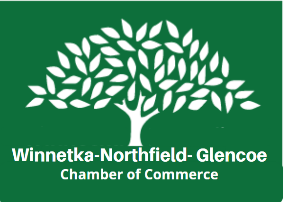 2024 Sidewalk Sale CHAMBER MEMBER ApplicationFriday, June 28 & Saturday, June 29Name of business: _____________________________Contact Person: ___________________________ Address: _________________________________City:                     ________State:            Zip: _________Phone: _____________________Fax: ______________________ Cell Phone: ______________________Email: _______________________________________________________________________________Describe any food offering: ____________________________________________________________(NOTE: ANY FOOD OFFERING requires NOTIFYING THE HEALTH DEPARTMENT AND COMPLETING A TEMPORARY FOOD PERMIT APPLICATION, refrigeration required)Winnetka-Northfield-Glencoe Chamber Member Rates – No RefundsYes, I will use the sidewalk in front of my business at the above address.I need a location:	  Vernon Avenue 	 Park Avenue     Tudor Court	  Sidewalk Sale Fee by 6/14/24	                                               $140	  $ _____	  Sidewalk Sale Fee after 6/14/24					$165	  $ _____                Not-for-Profit ONLY Fee by 6/14/24	   	    	            $100 	  $ _____                Not-for-Profit ONLY Fee after 6/14/24                                         $125      $ _____  	  Sidewalk Sale Sponsor 						$300	  $ _____  	    (Business name included on all promotional SWS ads).Rentals (CHAMBER MEMBERS ONLY, OPTIONAL)	 Equipment rental is available to Members ONLY. The Chamber is not responsible for the condition of rental equipment. Deliveries will be made Thursday, June 27th and cannot be changed. Please check your order immediately. On Saturday evening June 29th, return all items to the exact location where they were delivered. Fold your tables, chairs, and racks.  Remove the masking tape with your business name from all equipment.  Equipment will be collected early Sunday morning, June 30th. You will be responsible for the cost of any lost/stolen items.	8 feet x 2 ½ feet TABLES	 					$25 each   	$ _____4 feet double bar/wheels CLOTHES RACK			$55 each   	$ _____5 feet single bar/wheels CLOTHES RACK				$55 each   	$ _____Folding chair							$  5 each   	$ _____	Electric Fee (Location assigned near power source.)		$40 each	$ _____									Grand Total	$ _____ON PAGE 3, COMPLETE CREDIT CARD AND SIGNATURE FORMS.2024 Sidewalk Sale NON-CHAMBER MEMBER ApplicationFriday, June 28th & Saturday, June 29thNon-Member Participation Location request:   Vernon Avenue   Park Avenue	  Tudor CourtDetailed description of items or products for sale or giveaway (Include brand names, price range, and any other information): ___________________________________________________________Check one:   Retailer   Service Provider   Not-for-profit    Food Vendor    EntertainerSpace allocations have been increased to accommodate all outside vendors.  Please be realistic with your space requirements and pay for what you need. All vendors will be held accountable for space requested in the SWS contract.  If you take more space than requested on your contract, you will be required to pay for additional space at the time the Chamber representative checks you in on Friday and Saturday.  We ask that you follow the instructions with space and payment requirements. Non-Chamber member rates (NO Refunds):Single space/2 days (10’ space) Fee by 6/14/24		   	     	$275	$ ______Single space/ 2 days (10’ space) Fee after 6/14/24				$300	$ ______Double space/2 days (20’ space) Fee by 6/14/24			     	$310	$ ______ Double space/2 days (20’ space) Fee after 6/14/24		        		$335 	$ ______	Electric Fee (Location assigned near power source).				$ 40	$ _____									Grand Total	$ _____Non-Chamber member rates for NON-PROFIT ONLY:Not-for-Profit ONLY single space/2 days Fee by 6/14/24	    	                $125 	$ ______ Not-for-Profit ONLY single space/2 days Fee after 6/14/24         		$150	$ _____	   	Electric Fee (Location assigned near power source).			$ 40	$ _____									Grand Total	$ _____NO RENTALS WILL BE PROVIDED FOR NON-MEMBERS. SPACE LOCATIONS WILL BE EMAILED BY 6/25/2024.Winnetka-Northfield-Glencoe Chamber of Commerce, 841 Spruce Street, #204 Winnetka, IL  60093 Fax (847) 446-4452Visa/ MasterCard/Discover/AMEX: Credit Card Number: _ _ _ _ -- _ _ _ _ -- _ _ _ _ -- _ _ _ _
Exp.  _ _ / _ _   Security Code _ _ _I have read and agree to abide by the Sidewalk Sale rules and regulations in their entirety and acknowledge full responsibility for all activities conducted throughout the term of this permit. Additionally, I agree to hold the Winnetka-Northfield-Glencoe Chamber of Commerce harmless, and to indemnify the Winnetka-Northfield-Glencoe Chamber of Commerce for all claims of whatever kind or nature which might be made against the Winnetka-Northfield-Glencoe Chamber of Commerce due to my participation in the Sidewalk Sale.DATE: _______PRINT NAME: __________________________SIGNATURE: _________________________________The Winnetka-Northfield-Glencoe Chamber of Commerce, 841 Spruce Street, Suite 204 Winnetka, IL 60093     PHONE  847-446-4451    (Optional: Register online at wngchamber.com.  Go to Events Calendar • June 28 and 29, 2024 Sidewalk Sale).  